УКРАЇНА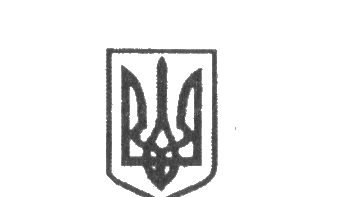 КОМУНАЛЬНЕ ПІДПРИЄМСТВО «МІСЬКВОДОКАНАЛ»МУКАЧІВСЬКОЇ МІСЬКОЇ РАДИР/РUA333223130000026004000048281АТ «Укрексімбанк»  МФО 322313Код ЕДРПОУ 4153651489600 Закарпатська область, м.Мукачево, площа Духновича, 2 Е-mail:miskvodokanal@mukachevo-rada.gov.ua«_____» _____________2022 р.     №_________		на №____________ від___________Міському головіБалога А.В.	Звіт про виконану роботу по КП «Міськводоканал» ММР за 2022 рік.Протягом 2022 року службами КП «Міськводоканал» ММР виконані наступні роботи:Промивка водопровідних мереж:Вул.Сагайдачного Петра, вул. Лесі Українки, вул.Ерделі Адальберта;Вул.Балінга Яноша, вул.Одеська, вул.Набережна Незалежності;Вул. Крилова Миколи, вул.Молодіжна, вул.Зріні Ілони,208;Вул.Береша Олексія,біля ДНЗ- 21,вул. Франка Івана,1 Б;Вул.Сагайдачного Петра,117,вул.Зріні Ілони, біля КНС-2 А;Вул. Берегівськв,60, вул Миру,7,вул. Духновича Олександра-Мондич Олени.Вул. Миру, 17- ЗОШ №3; вул.Духновича Олександра, вул.Мондич Олени; Вул.Мостова; вул.Шевченка Тараса –ЗОШ №16; вул.Томчанія Михайла –ДНЗ №21; Вул.Миру-ДНЗ №23;вул.Баллінга Яноша-ЗОШ №7; вул.Молодіжна; вул.Руська; Вул.Гуртова Олексія; вул.Зріні Ілони; вул.Соборна.Вул. Крилова Івана- ДНЗ №3; мікрорайон «ДОСИ»; вул. Стуса Василя – ДНЗ; вул. Молодіжна; вул. Петефі Шандора; вул. Комарова; вул. Гуртова Олексія-ЗОШ №7; вул. Першотравнева Набережна, Мічуріна Івана № №1А, 1Б, 3;вул. Молодіжна, вул.Л.Українки. вул.Ерделі Адальберта, вул.Мічуріна Івана 1, 3, майданчикові мережі на водозаборі «Чернишевського», вул.Першотравнева Набережна, 6, майданчикові мережі на території насосної станції ІІ підйому по вул.Мечнікова, вул.Крилова Івана бічна, вул.Зайця, майданчикові мережі водозабору «Чинадіївський», вул.Берегівська. вул.Університетська №5А, вул.ОкружнаУсунення витоків  на вуличних та квартальних мережах:вул. Франка Івана,42, з влаштуванням хомута д-150 мм;вул. Дорошенка Петра-Митрака Олександра, з влаштуванням хомута д-100 мм;вул. Франка Івана,150, з влаштуванням хомута д-100 мм;вул. Франка Івана - бічна, з влаштуванням хомута д-150 мм;вул. Франка Івана - бічна, біля ПТУ -8;вул. Цібере Василя -Русина Василя;вул . Франка Івана,1 Б, з влаштуванням хомута д-100 мм;вул. Грабовського Павла на мережі до станції ІІІ –го підйому, з влаштуванням 2- ох хомутів д-150 мм;вул. Митрополита Володимира,24водозабір «Центральний», на майданчиковій мережі з влаштуванням хомута д-300мм;вул.Ружички Іржі,з влаштуванням хомута д-100мм;вул. Берегівська - Вокзальна;вул. Варшавська-Митрополита Володимира, з влаштуванням хомута д-300мм;вул. Вокзальна,80, з зачеканкою  стика д-300 мм;вул.Миру-Новака Андрія, з влаштуванням хомута д-100мм;вул.Росвигівська, біля АЗС Маркет, з влаштуванням хомута д-200 мм;вул.Кооперативна,2;вул.Закарпатська - Свято- Михайлівська;вул.Ружички Іржі, з влаштуванням хомута д-100мм;вул .Береста Олексія,38, з влаштуванням хомута д-100мм.вул. Зріні Ілони –  зачеканення стику д.200мм;вул. Верді Джузеппе – зачеканення стику д.500мм;вул.Кооперативна, 2 – зачеканення стику д.300мм;перехрестя вулиць Закарпатська-Свято-Михайлівська – зачеканення стику д.200мм;вул.Митрака Олександра, 60 – встановлено хомут д.100мм;вул. Новака Андрія (Пирогова Миколи ЦРЛ) – встановлено хомут д.100мм;перехрестя вул.Петки Шандора –Терека – встановлено хомут д.100мм;вул.Коцака Арсенія, 14 – зачеканення стику д.100мм;вул.Сковороди Григорія, 31 – зачеканення стику д.100мм;перехрестя вулиць Данчевського Володимира-Верді Джузеппе – зварювальні роботи на трубі д.500мм та демонтаж засувки д.150мм;вул.Масарика Томаша КНС№1 – зачеканення стику д.200мм;вул.Набережна Незвлежності, 4 – усунення витоку на фланцевому з’єднанні д.100мм;водозабір «Чернишевського» - зачеканення стику д.200мм;перехрестя вулиць Недецеї Яноша-Вокзальна – встановленно бандаж д.80мм;вул.Митрополита Володимира №2, 4 – встановлено 2 хомути д.300мм;вул.Сковороди Григорія, 27 – зачеканення стику д.100мм;вул.Монастирська, 3 – зачеканення свинцем стику д.100мм;вул.Роглєва Миколи, 22 – встановлено хомут д.150мм;вул.Варшавська, 38 – встановлено хомут д.100мм;вул.Підгорянська, 54 – встановлено хомут д.100мм ;вул.Хащинської Римми, 33-35 – встановлення фланцевого адаптера на трубі д.100мм, переключення вводів;вул.Верховинська,7 – встановлено хомут д.100мм.вул. Стасова Володимира, 17 – встановлено хомут д.100мм;перехрестя вулиць  Сухомлинського Василя-Гагаріна Юрія–встановлено хомут д.150мм ;вул. Сороча, 93 – встановлено хомут д.200мм;перехрестя вулиць Щепкіна Михайла- Кропивницького Марка-  ремонт труби д.150мм;вул. Менделєєва Миколи– зачеканення стику д.150мм;вул. Штефана Августина, 22 – встановлено хомут д.100мм;вул. Лебедєва Сергія, 9– встановлено хомут д.100мм;перехрестя вул.Закарпатська-Сороча–заглушено водопровід д.200мм ;вул. Сороча, 93 – зварювальні роботи на водогоні  д.700мм;вул. Морозова Миколи академіка – зачеканення стику д.150мм;перехрестя вулиць Сковороди Григорія - Борканюка – встановлено хомут д.100мм;вул. Франка Івана інтернат – встановлено хомут д.100мм;вул. Пирогова Миколи – ремонт труби д.100мм та заміна болтів на засувці д.100мм;вул. Графа фон Шенборна, 7 – встановлено хомут д.150мм;вул.Франка Івана,150 – встановлено хомут д.100мм;вул. Росвигівська – встановлено  хомут  д.300мм;вул.Канальна, 6 – встановлено хомут д.100мм;перехрестя вулиць Ужгородська-Виноградна – демонтаж коліна  д.160мм ;вул. Морозова Миколи академіка – зачеканення стику д.500мм;вул. Немировича-Данченка Володимира – зачеканення стику д.150мм;вул. Зріні Ілони – зачеканення стику д.200мм;вул. Митрополита Володимира, 8 – встановлено хомут д.200мм;вул.Мечнікова Іллі – встановлено хомут д.200мм на майданчиковій мережі;КНС-2 – ремонт  напірного каналізаційного колектору д.700мм; вул. Підгорянська, 35 – ремонт каналізаційної труби д.600ммперехрестя вулиць Єлизавети королеви-Штефана Августина – ремонт засувки д.150мм;вул.Ужгородська, 167 – установка ремонтного хомута д.100мм;бульвар Гойди Юрія, 1 – встановлено хомут д.150мм;вул.Росвигівська(біля фонтану) ремонт труби д.300мм;вул.Диканя Михайла – встановлено хомут д.150мм;вул.Митрополита Володимира. 12 – встановлено хомут д.300мм;вул.Щепкіна Михайла (свердловина №27) – встановлено хомут д.300мм;перехрестя вулиць Верховинська-Менделєєва – встановлено  хомут д.80мм в колодязі;вул.Франка Івана, 34 –встановлено хомут д.150мм та  демонтаж засувки  д.100мм;вул.Токаря Михайла – чеканення стика д.150мм;вул.Верховинська, 9 – встановлено хомут д.100мм;вул.Яворницького Дмитра, 71 – встановлено хомут д.100мм;вул.Гагаріна Юрія - ремонт  труби д.50мм сталь, земляні роботи для заміни ділянки труби;перехрестя вул.Корятовича Федора-Лаборця – влаштований новий колодязь з ПГ з запірною арматурою д.150мм на вул.Корятовича та д.50мм(2″) на вул.Лаборця. Замінено трубу д.160мм ПЕ на вул. Корятовича  довжиною 5м та трубу д.63мм на вул.Лаборця довжиною13м;перехрестя вулиць Морозова Миколи академіка-Чендея Івана – зачеканення стику на трубі д.500мм;вул.Свято-Михайлівська – встановлено ремонтний хомут на трубу д.500мм;перехрестя вулиць Росвигівська-Немировича-Данченка Володимира – зачеканення 2-х стиків на трубах д.300мм;парк Перемоги – влаштовано ремонтний хомут д.100мм;вул.Пряшівська. 16 – влаштовано ремонтний хомут д.200мм;вул.Сагайдачного Петра, 28-30 – встановлено ремонтний хомут д.100мм;перехрестя вулиць Менделєєва Дмитра-Верховинська – встановлено ремонтний хомут д.100мм;вул.Нова, 4 – влаштовано ремонтний хомут  д.100мм;вул.Франка Івана-бічна, 1Б – влаштовано ремонтний хомут д.200мм;вул.Верховинська, 101 – влаштовано ремонтний хомут д.150мм;вул.Верховинська, 73 – влаштовано ремонтний хомут д.100мм;вул.Менделєєва Дмитра, 3 – зачеканення стику д.150мм;вул.Сагайдачного Петра, 76 – встановлення 2-х хомутів д.100мм;вул.Стасова Володимира, 17 – встановлено ремонтний хомут д.100мм;вул.Робоча, 2 – встановлено адаптер д.100мм;КНС-7 – зварювальні роботи на  напірному каналізаційному колекторі д.400мм;3.Усунення витоків на водопровідних вводах-176 шт.4.Заглушено водопровідних вводів-44 шт.5. Заміна та влаштування водопровідних вводів  загальною довжиною-910.0м6.Заміна , влаштування каналізаційних мереж та колодязів:вул.Береста Олексія,ВПУ-31- влаштування каналізаційної мережі д-160мм довжиною 6.0м;вул. Нова,6- заміна каналізаційної мережі д-300мм з влаштуванням 3-ох колодязів;вул.Мостова,6- влаштування каналізаційної мережі д-160 мм довжиною 12.0 м;вул. Окружна- влаштування каналізаційного колодязя на майданчиковій мережі водозабору « Окружна»;вул. Духновича Олександра,4-монтаж каналізаційного колодязя та влаштування 2- ох кришок люків;вул.Свалявська, територія КНС-3- демонтаж та монтаж нового люка з кришкою на каналізаційному колодязі;вул.Басараба Василя- влаштування каналізаційної мережі д-160 мм довжиною 4.0 м;вул.Ставровського- Попрадова Юлія,7- влаштування каналізаційного випуску д-160 мм довжиною 6.0 м;вул.Яворницького Дмитра,45- влаштування каналізаційного випуску д-160 мм довжиною25.0м;вул. Коменського Яна Амоса- влаштування кришки люка на каналізаційному колодязі;вул. Токаря Михайла,71- влаштування 2-ох кришок люків на каналізаційних колодязях;вул. Яворницького Дмитра-влаштування вуличної каналізаційної мережі д-250 мм довжиною 42.0м; провулок Яворницького Дмитра- монтаж каналізаційних колодязів- 2 шт;вул. Сагайдачного Петра,67-влаштування кришки люка на каналізаційному колодязі;вул.Мункачі Мігая,4- влаштування кришки люка на каналізаційному колодязі.вул. Верді Джузеппе –заміна каналізації  д.315мм довжиною 20м;вул.Берегівська – прокладена  каналізація д.250мм довжиною 37м, встановлено 3 каналізаційні колодязі;вул.Митрака Олександра, 60Б – заміна каналізації д.200мм довжиною 2м;вул.Гашека Ярослава, 3 – прокладена каналізація д.160мм довжиною 22м;вул.Коменського Яна Амоса – встановлено 2 дощоприймача д.150мм;вул.Зріні Ілони, 11А – прокладена каналізація д.200мм довжиною 42м;вул.Лінтура Петра, 15 – прокладена каналізація д.200мм довжиною 3м;вул.Миру, 11С – прокладена каналізація д.315мм довжиною56,5м, д.200мм довжиною 22м, д.160мм довжиною 41,5м;вул.Духновича, 14В – заміна каналізації д.315м довжиною 18м, встановлено 3 каналізаційних колодязя;вул.Берегівська-об’їзна, 1Б - прокладена каналізація д.160мм довжиною3мвул. Лебедєва Сергія, 9 – д.160-200мм довжиною 60м. Влаштування 2-х колодязів;перехрестя вулиць Сороча-Закарпатська – д.150мм довжиною 15м.Монтаж зливоприймача;вул. Беляєва Павла космонавта, 7 – д.160мм довжиною 15м.вул. Шевченка Тараса, 13 – д.250мм довжиною 56м. Влаштування 3-х колодязів.пл.Кирила і Мефодія, 24 – д.160-200мм довжиною 90м. Переключення каналізаційних випусків.вул.Ярослава Мудрого, 107 – д.160мм довжиною 2м.вул. Недецеї Яноша, 41 – д.200мм довжиною 2м.вул. Мічуріна- Валленберга – д.150мм довжиною 5м.вул.Берегівська-об’їзна ,1Б – д.160мм довжиною 3м.вул.Спартака. 4 – д.160мм довжиною 6м.вул.Пушкіна Олександра, 34 – заміна водопровідного вводу д.32мм довжиною 10м;вул.Коцюбинського Михайла, 45 – заміна каналізаційної труби д.200мм довжиною 13м;вул.Франка Івана, 24 – заміна водопровідного вводу д.25мм довжиною 15м;вул.Окружна,28 – заміна водопровідного вводу д.50мм довжиною10м;КОС с.Нове Давидково – заміна водопровідної труби д.50мм довжиною 45м;вул.Кошута Лайоша,16 – заміна водопровідної труби д.25мм довжиною 2м;вул.Підгорянська, 35 – заміна водопровідного вводу д.25мм довжиною18м;вул.Амосова Миколи академіка,10 – заміна водопровідної труби д.110мм довжиною 2м;вул.Франка Івана, 20А – заміна водопровідного вводу д.25мм довжиною 19м;перехрестя вулиць Кралицького Анатолія-Данили Галицького – заміна водопровідного вводу д.50мм довжиною 12м, демонтаж засувки д.80мм,монтаж засувки д.50мм;перехрестя вулиць Дарвіна Чарльза-Качалова Василя – заміна водопровідної труби д.110мм довжиною 2м;вул.Ромжі Теодора,11 – заміна  водопровідного вводу д.25мм довжиною 2,5м;вул.Яр.Мудрого, 5-5А – заміна дворової каналізації д.200мм довжиною 42м, 4 переврізки випусків д.110мм в підвалі  довжиною 8м, встановлено 2  каналізаційних колодязів та 1 дощоприймальний колодязь;вул.Ужгородська, 167 -  заміна водопроводу д.63мм довжиною 60м;вул.Пирогова Миколи – заміна водопровідного вводу д.32мм довжиною4м;підготовчі роботи для заміни водопроводу д.110мм довжиною 400м;вул.Грушевського Михайла, 21 – заміна каналізації д.200мм довжиною 3м;7. Влаштування та заміна вуличних, квартальних мереж водопроводу:вул. Грабовського Павла - заміна ділянки водопровідної мережі до ст. ІІІ-го підйому д-160 мм довжиною 10.0м;вул. Новака Андрія,територія ЦРЛ-влаштування водопровідної мережі д-110 мм довжиною16.0м;вул. Митрополита Володимира,33- влаштування водопровідної мережі д-110 мм довжиною 14.0м;вул. Франка Івана,150- заміна водопровідної мережі д-110 мм довжиною1.5 м;вул. Нова,6- заміна водопровідної мережі д-300 мм довжиною 12.0м;водозабір «Чернишевського»- влаштування водопровідної мережі д-225 мм довжиною 24.0 м;вул. Береста Олексія,ПТУ-31- влаштування водопровідної мережі д-32 мм довжиною 15.0м;водозабір «Чернишевського»- зварювальні роботи та влаштування 4-ох муфт д220 мм на майданчиковій мережі;вул. Зелена ,біля НАВІБУД- зварювальні роботи та влаштування терморезисторної муфти д-110 мм на водопровідній мережі по вул. Зелена;вул. Зелена - влаштування водопровідної мережі д-110 мм довжиною 133.0 м;водозабір «Центральний»- влаштування водопровідної мережі д-110 мм довжиною 18.0м та зварювання коліна на майданчиковій мережі;вул. Болгарська-заміна ділянки водопровідної мережі д-110 мм довжиною 256.0м;            вул. Явонницького Дмитра-влаштування водопровідної мережі д-32 мм довжиною 20.0 м;вул. Сагайдачного Петра,78- ремонт водопровідної мережі д-50 мм з влаштуванням двох муфт та голендера;вул. Франка-бічна-будівництво реверсної лінії д-160мм довжиною 517.0м від водозабору « Франка».вул.Петефі Шандора, 3 – прокладений водопровід д.63мм довжиною 45м;вул. Верді Джузеппе – заміна ділянки водопроводу д.200мм довжиною 1м,  монтаж засувки д.200мм;вул.Болгарська – заміна водопроводу д.110мм довжиною 265м та переключення абонентів. вул.Сороча, 93 – д.160мм довжиною 19м. Встановлено засувку д.150мм ;вул.Немировича- Данченка – вул.Яворницького Дмитра – д.110мм довжиною 280м.вул.Кралицького Дмитра – д.50мм довжиною 87м. Монтаж водопровідного колодязявул.Шевченка Тараса, 13 -  водопровід д.63мм довжиною 24м, д.110мм довжиною 14м;вул.Дачна (з РЧВ на г.Сороча) – (для  будинків по вул.Дачна) водопровід д.50мм довжиною 60м та д.25мм довжиною 26м;вул.Берегівська (військова частина) – водопровід  д.25мм довжиною 50м.Заміна засувки д.50мм на перехресті вулиць Руська-Сороча;Заміна болтів на засувці д.200мм – вул.Митрополита Володимира, 26;Демонтаж засувки д.80мм, встановлення 2-х фланців – перехрестя вулиць Ярослава Мудрого-Пушкіна Олександра;Ремонт редукторів  засувки д.500мм по вул.Підгорянська та засувки д.600мм в камері під РЧВ «Сороча»;вул. Габермана Самуїла - демонтаж, монтаж  водопровідного колодязя;8. Ремонтні роботи в водопровідних колодязях:- демонтаж пожежного гідранту по вул. Вокзальна;- зварювальні роботи та промивка водопровідного колодязя на перехресті вулиць       Гоголя Миколи - Штефана Августина;- ремонт пожежного гідранту по вул. Болгарська;- монтаж водопровідного колодязя на водозаборі « Кольчино»;- зварювальні роботи в водопровідному колодязі на водозаборі «Чернишевський»;- ремонт водопровідної труби д-25 мм довжиною 1.0 м в водопровідному колодязі по вул. Грушевського Михайла;- монтаж водопровідного колодязя по вул. Зелена( біля НАВІБУД);- монтаж водопровідного колодязя та зварювальні роботи по вул. Свалявська біля КНС-3;- заміна коліна на водопровідній мережі в колодязі по вул. Корятовича Федора,21.- заміна ділянки водопровідної труби д-32 мм довжиною 1.0м в колодязі по вул. Борканюка Олекси,7;- прочистка водопровідного колодязя по вул. Варшавська біля ЗОШ № 11 ;- прочистка водопровідного колодязя з заміною болтів на засувці д-200 мм по вул. Зелена;- демонтаж водопровідного колодязя по вул. Зелена;- заміна муфти в водопровідному колодязі по вул. Хмельницького Богдана,29;- демонтаж засувки д-100 мм по вул. Новака Андрія;- ремонт водопроводу д-20 мм в колодязі по вул.Підгорянська;- ремонт водопроводу д-25 мм в колодязі по вул. Перемоги,45;- заміна вентиля в колодязі по вул. Дзись - Войнаровського Миколи7;- влаштування  кришки  люка на водопровідному колодязі по вул. Коменського Яна Амоса,6- промивка водопровідного колодязя по вул. Миру;- прочистка водопровідного колодязя на перехресті вулиць Варшавська-Виноградна;- прочистка водопровідного колодязя на водозаборі «Чернишевський»;- заміна кришки люка в водопровідному колодязі по вул. Митрополита Володимира,8;- монтаж водопровідного колодязя по вул. Мостова;- заміна болтів на засувці д-150 мм та прочистка колодязя по вул. Франка - бічна,1;- прочистка водопровідного колодязя по вул. Митрополита Володимира,6;- влаштування з’єднувальної муфти в водопровідному колодязі по вул. Штефана Августина,9/2;- влаштування кришки люка на водопровідному колодязі по вул. Закарпатська;- ремонт пожежного гідранту в колодязі по вул. Верді Джузеппе,6;- ремонт засувки д-150 мм по вул. Берегівська,86;- демонтаж та монтаж нового пожежного гідранту в колодязі по вул. Миру,32;- влаштування плити перекриття на водопровідному колодязі по вул. Сагайдачного Петра,117:- демонтаж та монтаж нового голендера д-25 мм в колодязі по вул.Раца Дмитра,13;- демонтаж засувки д-300 мм та монтаж трубопроводу-200х100мм в колодязі на водозаборі « Центральний»;- монтаж кільця перекриття на водопровідному колодязі на перехресті вулиць Вокзальна-Берегівська;- влаштування пожежного гідранту в колодязі по вул. Волошина Августина,38;- прочистка водопровідного колодязя по вул. Сагайдачного Петра,117;- влаштування водопровідного колодязя по вул. Яворницького Дмитра;- влаштування кришки люка на водопровідному колодязі по вул. Закарпатська;- монтаж водопровідного колодязя по вул. Шевченка Тараса,34;- влаштування засувки д-200 мм в водопровідному колодязі  на перехресті вулиць Соборна - Зріні Ілони;- прочистка водопровідного колодязя по вул. Франка - бічна,1 Б;- ремонт водопровідної мережі д- 90 мм в колодязі по вул. Кооперативна,36;- прочистка  та влаштування кришки люка  на водопровідному колодязі по вул. Токаря Михайла,71 В;- влаштування кришки люка на водопровідному колодязі по вул. Болгарська;- влаштування кришки люка  на водопровідному колодязі по вул. Франка Івана;- влаштування кришки люка на водопровідному колодязі по вул. Монастирська;- заміна вентиля д-20 мм в колодязі по вул. Трояна Михайла,14;- прочистка водопровідного колодязя на перехресті вулиць Окружна - Болгарська;- заміна болтів на засувках д-100мм та д-150 мм по вул. Болгарська;- прочистка водопровідного колодязя по вул. Окружна.вул.Гулака-Артемовського Семена – заміна засувки д.100мм;водозабір «Центральний» - демонтаж засувок д.100мм, д.150мм, д.200мм;вул.Північна, 114 – промивка пожежного гідранту, монтаж фланця д.125мм;перехрестя вул. Зріні Ілони-Героїв Красного Поля - заміна засувки д.80мм;вул.Яворницького Дмитра, 32 – монтаж водопровідного вузла;вул.Баллінга Яноша, 13 – ремонт пожежного гідранту;перехрестя вул.Данчевського Володимира-Верді Джузеппе –реконструкція водопровідного колодязя, демонтаж засувки д.200мм;перехрестя вул.Закарпатська-Шепи Антона – монтаж пожежного гідранту;вул.Валленберга Рауля, 39 – монтаж пожежного гідранту;вул.Недецеї Яноша, 55 – влаштування водопровідного колодязя з пожежним гідрантом;вул. Сковороди Григорія – заміна болтів на пожежній підставці;Перехрестя вулиць Пушкіна -Зріні Ілони – монтаж засувки д.200мм;Перехрестя вулиць Пушкіна-Яр.Мудрого – демонтаж засувки д.80мм;вул.Яворницького Дмитра, 30 – монтаж водопровідного колодязя з пожежним гідрантом;вул.Графа фон Шенборна – ремонт засувки д.100мм;перехрестя вулиць Закарпатська-Свято-Михайлівська – влаштування глухих фланців на засувках д.100мм та д.80мм;вул.Шевченка, 13А – монтаж пожежного гідранту;перехрестя вулиць Сагайдачного Петра-Гагаріна Юрія – монтаж водопровідного колодязя;вул.Одеська, 5 – заміна засувки д.100мм, заміна трійника.Прочистка водопровідних колодязів – 43 шт.9. Ремонтні роботи  на водозаборах:- реконструкція свердловини № 7 з нарощуванням обсадної труби,обв’язки свердловини та будівництво наземної частини свердловини на водозаборі  «Центральний»;- реконструкція свердловини № 4 з нарощуванням обсадної труби та підготовка до реконструкції ;- заміна глибинних насосів на свердловинах № 34 та № 45 водозабору « Росвигово»;- ремонт насосу 37 квт « SAER» на станції ІІ-го підйому по вул. Мечнікова Іллі;- ремонт дренажного насосу на станції ІІ-го підйому по вул. Мечнікова Іллі ;- демонтаж та монтаж компресора ВК-6М на станції знезалізнення;- заміна засувки д-80 мм та ремонт вантуза на напірному трубопроводі д-300 мм від станції ІІ-го підйому по вул. Мечнікова Іллі.- заміна засувки д-300мм на станції ІІ- го підйому водозабору « Кольчино»;- заміна глибинних насосів на свердловинах №18 та № 12 водозабору « Кольчино»;- ремонт насосу 37 квт  «WILLO» на станції ІІ-го підйому водозабору « Кольчино»;- заміна зворотних клапанів д-100мм на станції ІІ-го підйому на водозаборі ««Окружна»;- ремонт вакуумного насосу на станції ІІ- го підйому водозабору « Окружна»;- влаштування обігрівачів - буржуйок на водозаборах «Кольчино», «Ключарки», ««Окружна», станції ІІ-го підйому по вул. Мечнікова Іллі, в приміщенні машиніста на РЧВ на г. Чернеча.Заміна глибинних насосів на свердловинах:Водозабір «Ключарки» - свр. № 3 (7)Водозабір «Кольчино»:  насосна станція ІІ-го підйому –капітальний  ремонт насосу №1 Wilo 37квт.Насосна станція ІІ-го підйому по вул.Мечнікова: капітальний ремонт насосу №4 DAB 37квт. Ремонт компресору ВК-6 на станції знезалізнення.Водозабір «Окружна»: запуск в роботу свердловини№8А після реконструкції. Водозабір «Івана Франка»: заміна горизонтального дренажного насосу на насос занурювального типу.Водозабір «Центральний»: заміна трансформаторів струму та заміна електролічильників  на ЦРП-12 та ТП-7. Прокладено майданчиковий водопровід д.110мм довжиною 100м.Водозабір «Чернишевський»: заміна трансформаторів струму та заміна електролічильників  на  ТП-181. Заміна ділянки майданчикового водопроводу д.200мм довжиною 4м.Заміна електролічильників: в насосній станції ІІІ-го підйому за адресою-бульвар Гойди Юрія, на резервуарах на г.Сороча та г.Чернеча.Насосна станція ІІІ-го підйому по вул.Коменського Я.А.№59А: зварювальні роботи на подаючій до насосу лінії д.160мм.Заміна глибинних насосів на свердловинах:Водозабір «Кольчино» - свр. № 4, 16, 19Водозабір «Чинадіївський» - свр. № 1а, 2а, 19, 24Водозабір «Ів.Франка» - свр. 23, 25Водозабір «Центральний»  - свр. № 7 та кол.№5Водозабір «Окружна» - свр. № 10а, 29, 48Водозабір «Чинадіївський»:  монтаж насосу №2 на станції ІІ-го підйому водозабору;  реконструкція насосної станції ІІ-го підйому, установка багатоступеневих насосів Grundfos.Водозабір «Кольчино»:  ремонт насосу Wilo 37квт, заміна підшипників в насосній станції ІІ-го підйому.Водозабір «Севастопольський»:  промивка резервуарів чистої води.Насосна станція ІІІ-го підйому по вул.Франка- бічна:  ремонт насосу Wilo,  перемотка електродвигуна.Насосна станція ІІ-го підйому по вул.Мечнікова: ремонт насосу №2 SAER. Заміна засувки д.100мм на станції знезалізнення.Заміна глибинних насосів на свердловинах:Водозабір «Кольчино» - свр. № 16, 3Водозабір «Чинадіївський» - свр. № 23, 15Водозабір «Ів.Франка» - свр. 23, 25, 6Водозабір «Центральний»  - свр. № 7, 14, ВНС-5Водозабір «Окружна» - свр. № 10, 48Монтаж нових засувок  д.300мм та д.500мм на всмоктувальних  лініях до насосної станції ІІ підйому;Демонтаж насосу Д630/90  -160квт  та монтаж насосів DAB KDN(2шт)-55квт в насосній станції ІІ підйому водозабору «Чинадіївський»;Демонтаж засувки д.100мм, влаштування глухих фланців на лінії від свр.№8 на водозаборі «Центральний»;Демонтаж засувки д.200мм, влаштування глухих фланців на  збірній лінії на водозаборі «Центральний»Монтаж нових  бустерних установок Wilo   в насосних станціях ІІІ підйому по вул.Берегівська та Підопригори.10. Служба сервіс-центру:Повірка лічильників:Знято на повірку-3033 лічильника;поставлено після повірки 2908 лічильників;повірено з демонтажем 2649 лічильниказабраковано 1256 лічильників;повірено без демонтажу 1179 лічильника.
Запуск та обслуговування фонтанів.11. Усунення заторів на каналізаційних мережах-2754 шт12. Промивка каналізаційних мереж:Вул.Росвигівська,34, вул. Береста Олексія ,34,36,38,40 ( 6 раз), вул. Закарпатська,4,6.Вул. Береста Олексія; вул. Кіса Роберта; площа Паланок; вул. Парканія Івана,18; вул. Грушевського Михайла, 27; вул. Закарпатська 4, 6; вул. Сороча 106, 108; Вул.Набережна Незалежності 2, 4, 6А; вул. Зріні Ілони 42; вул. Береста Олексія 34, 36, 38, 40.Вул.Пряшівська,  вул.Графа фон Шенборна, 13А, вул.Миру.13. Промивка, ремонт  дощової каналізації:- прочистка дощової каналізації: - вул. Береста Олексія,32,вул. Стуса Василя,8, вул. Береша Андрія,2,3, вул. Парканія Івана,30, вул. Росвигівська,9, вул.Свободи,7, бульвар Гойди Юрія,8, вул. Шевченка Тараса,1, вул.Нова,6, вул. Токаря Михайла,71, вул. Береста Олексія, 34,36,38, вул. Окружна,18,20, вул.Маргітича Івана,45, вул.Луціва Миколи,11, вул. Росвигівська,3, вул. Митрополита Володимира,10, вул. Героїв Гостомиля, вул Героїі Ірпиня, вул. Одеська,5 А, вул. Росвигівська,24, вул. Набережна Незалежності,8, бульвар Гойди Юрія,5 А,вул.Університетська,7 Г, вул.Зріні Ілони,вул. Одеська,3 А,5, 6, ВУЛ. Береста Олексія,38 А, ВУЛ. Молодіжна,29, вул.Закарпатська,10, вул.Університетська, вул.Ференца Ліста,20, вул. Мункачі Мігая,6, вул. Парканія Івана,12, вул. Руська,83, вул. Пряшівська,84, вул. Токаря Михайла,71 В, вул. Росвигівська,3, вул. Окружна,28, вул. Верді Джузеппе, вул. Духновича Олександра,51, вул.Свято- Михайлівська,12, вул.Берегівська,62 Б, вул. Закарпатська,104, вул. Карпенка- Карого,24, вул.Мостова,6, мікрорайон « Шипка»,вул. Миру, вул. Чорі Юрія, вулВолошина Августина,5, вул.Миру, 29, вул.Підопригори,5, вул.Сеченова Івана,15.17, вул. Окружна,28, вул.Набережна Незалежності,7,11,13, вул.Варшавська,39, вул. Митрополита Володимира,36,38, вул. Окружна,2, вул.Данила Галицького,41.46, вул. Одеська, 5 А,вул. Ярослава Мудрого,15, вул. Берегівська, вул.Лисенка Миколи,вул. Набережна Незалежності,4,вул. Садова, вул. Стуса Василя,вул Данчевського Володимира, вул. Штафана Августина,вул. Духновича Олександра, вул.Миру, вул.Закарпатська,10, площа Кирила І Мефодія. вул. Франка Івана; вул.Ринкова; пл.Кирила і Мефодія, 22;  вул.Набережна Незалежності 8;  вул.Миру 83;  вул.Миру ЗОШ №3; вул.Закарпатська 2; перехрестя вул.Садова-Грушевського Михайла;  перехрестя вул. Береша Андрія-Гойди Юрія; вул.Одеська; вул.Карпенка-Карого Івана;  вул.Петра Дорошенка; м-он Окружна. Встановлено решітки на дощоприймачах-20шт.вул. Сороча; вул. Ярослава Мудрого;вул. Недецеї Яноша. 41;  вул. Духновича Олександра;  вул. Стуса Василя;  вул. Підгорянська;  вул. Першотравнева Набережна 2А; вул. Окружна 34; вул. Коцюбинського Михайла 45;  вул. Парканія Івана; вул. Першотравнева Набережна 2, 3, 4; вул. Грушевського Михайла 22;- промивка дощової каналізації:вул. Роглева Миколи.-влаштування дощоприймачів:-перехрестя вулиць Петефі Шандора-Хащинської Римми,вул.Данчевського Володимира, перехрестя вулиць Тиха- Яворницького Дмитра, перехрестя вулиць Духновича Олександра- Паркова, перехрестя вулиць Коменського Яна Амоса- Немировича- Данченка, вул. Кооперативна ( 2 шт). вул. Яворницького Дмитра,30.14. завезено питну воду:мікрорайон  Росвигово- 6 разів.вул.Великогірна 30; с.Залужжя; с.Макарьово; с.Бобовище; с.Павшино; вул.Воробйова Генадія15. Ремонтні роботи на каналізаційних насосних станціях:- капітальний ремонт насосів 3СМ150-125-315/4 на КНС№ 4,5,6;- ремонт насосу « SARLIN» на КНС № 10 та його влаштування після ремонту;- ремонт насосу 2СМ150-125-315/4 на КНС дренажних вод та КНС господарських вод;- демонтаж електрощитової та влаштування установки плавного пуску на КНС № 1;- монтаж електропроводки в машинному залі КНС № 5 та влаштування обігрівача;- демонтаж електрощитової, монтаж електропроводки та влаштування обігрівача на КНС № 2-А;- монтаж електрощитової для генератора та його влаштування, влаштування аварійного освітлення на КНС № 3;- демонтаж електрощитової та влаштування установки плавного пуску  з частотником на КНС № 6;- влаштування внутрішнього освітлення на КНС № 2 А, КНС № 3, КНС №5;- влаштування дренажного насосу 1.7 квт на КНС № 7;- ремонт напірного колектору д-750 мм від КНС № 2А до КОС;- ремонт зворотних клапанів д-250 мм на КНС № 2 А та КНС № 7;- монтаж і запуск насоса «Grundfos» на КНС № 2 А.КНС №5,  – ремонт  насосу  2СМ150-125-315/4;КНС №6 – ремонт насосу  2СМ150-125-315/4. Заміна автомату і пускача на КНС.КНС №4 – ремонт зворотного клапану та насосу 2СМ150-125-315/4 ;КНС №2А – монтаж та запуск в експлуатацію нового насосу ТМ Grundfos;КНС №11 по вул.Мондич О. –відкачка насосу, прочистка насосу.КНС №2А – демонтаж, монтаж насосу   СМ250-200-400 та запуск в експлуатацію;КНС №8 – демонтаж насосу ФГ 216/24;КНС №1 – демонтаж насосу  ФГ 216/24;Каналізаційні очисні споруди: відкачка вторинного відстійника №1, очистка від ганчір’я подаючого трубопроводу та мулозбирачів, запуск в експлуатацію;КНС № 10 – очистка грабельного відділення від осаду та сміття;КНС дренажних вод - очистка грабельного відділення від осаду та сміття;Виконані роботи по благоустрою на спорудах механічної та біологіч6ної очисток КОС, КНС міста.Заміна ділянки трубопроводу д.250мм довжиною 7м на аеротенках на КОС;Монтаж насосу СМ250-200-400/6 на КНС-10 з капремонту;Монтаж нового насосу СМ150-125-315/4 на КНС дренажних вод на КОС;Заміна колеса на вторинному відстійнику №3;Усунення витоку на напірному колекторі від КНС№2А д.600мм;Заміна ділянки водопроводу від майданчикових мереж до адмінкорпусу д.32мм довжиною 30м.16. Ремонтні роботи на каналізаційних очисних спорудах:Відкачка та очистка 3-ої секції аеротенок від піску;Чистка пісколовки № 2 від мулу;Чистка грабельного відділення в КНС дренажних вод;Влаштування обігрівачів в адмінбудівлі.Монтаж та запуск в експлуатацію нової повітрядувки. Чистка пісколовки №2 від піску.Чистка, приведення в порядок контактних резервуарів.Відновлення роботи напірного колектору від мулової КНС до мулових   майданчиків.Демонтаж та монтаж електрощитових насосів №№ 1, 2 і ввідних автоматів трансформаторів в КНС дренажних вод.Демонтаж та монтаж електрощитових повітрядувної станції та мулової КНС. Заміна пускачів та автоматів.Директор КП «Міськводоканал» ММР                          Олег КАЗИБРІДВик. Любов МікліТел.. 0509104480 